Grupa ,,Motylki"19.01.2022r ( Środa)Temat: ,,Gry i zabawy muzyczno- ruchowe z Babcią i Dziadkiem"Cel:  usprawnianie ruchowe i psychoruchowe w zakresie małej i dużej motoryki1. ,,Mało nas"- śpiew znanej piosenki na powitaniehttps://youtu.be/YC-pDKWLRKw2.,,Baloniki"- zabawa z balonikami ( dzieci podrzucają balon i odbijają wraz z rodzicami, dziadkami)3. ,,Gry i zabawy z Babcią i Dziadkiem" - przy muzyce- ,,Kółko graniaste"- dziecko trzymając sie za ręce z babcią  tworzą koło, na słowa w piosence ,,bęc" przykucają.https://youtu.be/VMG-TPbitZw- ,, Baloniku nasz malutki"- podczas zabawy , gdy balon pęka dziecko i dziadek siadają na krześle.https://youtu.be/p9jZ-PNXcMQ- ,, Balonowe dźwięki"- wytwarzanie przez dziecko i babcię dźwięków za pomocą balonów ( nadmuchanie  balonów i wypuszczenie)4. Karta pracy: upominki dla Dziadków, cechy wielkościowe, percepcja wzrokowa. Załącznik nr1 Załącznik nr15. Narysuj portret Babci i Dziadka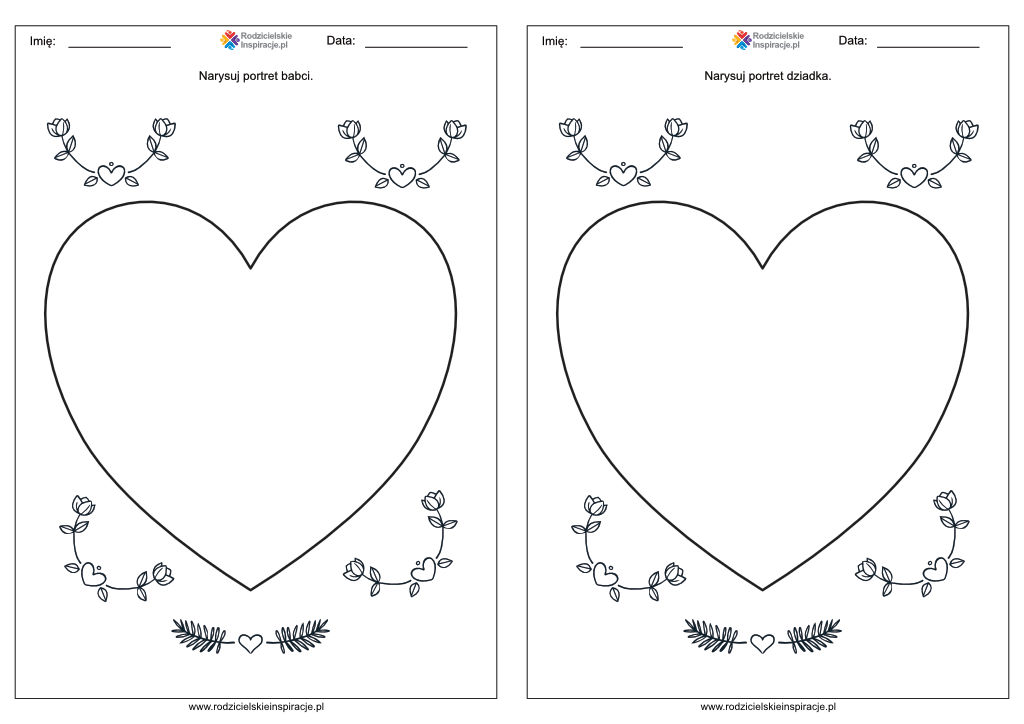 6. ,,Prezent dla Babci"- ozdób tak pięknie jak potrafisz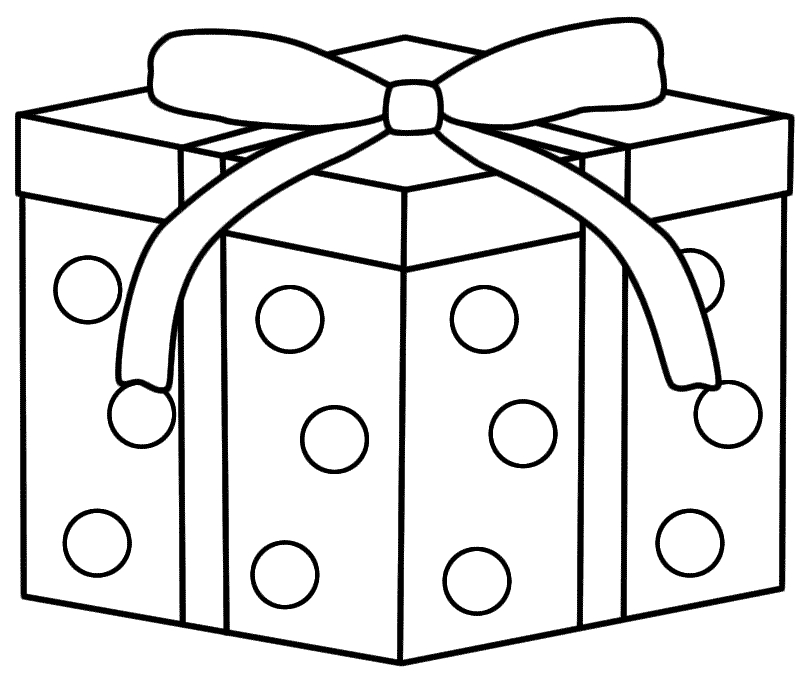 7. Pomyśl i wykonaj. Załącznik nr 2Załącznik nr 2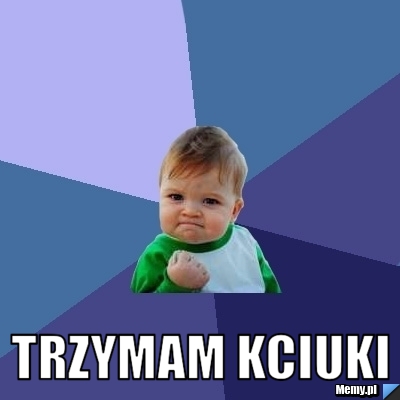 